Gregorčičeva 20–25, Sl-1001 Ljubljana	T: +386 1 478 1000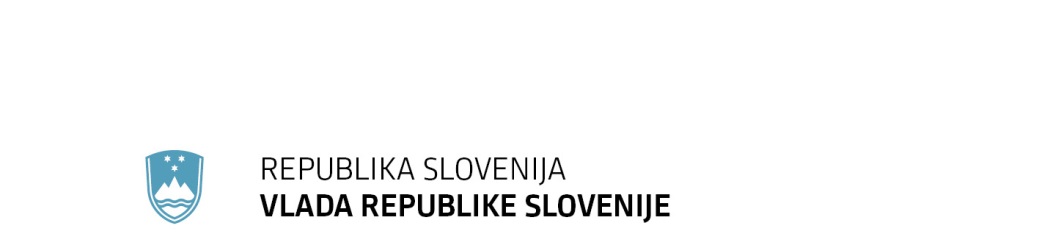 	F: +386 1 478 1607	E: gp.gs@gov.si	http://www.vlada.si/Številka: 	00104-445/2019/4Datum:	23. 1. 2020 Odgovor na poslansko vprašanje Žana Mahniča v zvezi s kapitalskimi naložbami državePoslanec Državnega zbora Republike Slovenije, Žan Mahnič, je v svojem pisnem poslanskem vprašanju Vladi Republike Slovenije zastavil vprašanje in zaprosilo za podatke o vloženih sredstvih v gospodarske družbe oziroma v kapitalske naložbe, zanima pa ga tudi, koliko teh sredstev se je povrnilo.Poslanec je postavil sledeče vprašanje:»Koliko sredstev je država z nakupi oziroma dokapitalizacijami neposredno in posredno (preko državnih skladov in družb kot so KAD, SOD, AUKN, SDH…) vložila v gospodarske družbe oziroma v kapitalske naložbe in koliko sredstev je od teh kapitalskih naložb neposredno in posredno dobila tudi povrnjenih (dividende in prodaje teh naložb). Prosim, da mi podatke posredujete po posameznih letih ter po posameznih vlagateljih in sicer od vključno leta 1991 do konca letošnjega leta.«Vlada podaja odgovor na predmetna vprašanja z vidika svojih pristojnosti in v okviru razpoložljivih podatkov. Evidence in poslovne knjige po proračunskih uporabnikih so se skladno z Zakonom o računovodstvu (Uradni list RS, št. 23/99, 30/02 – ZJF-C in 114/06 – ZUE) ustrezno uredile z letom 2003, ko so se začele voditi po proračunskih uporabnikih, z več obvezne vsebine na zapisih knjižb in z več kontrolami podatkov, zato vlada svoj odgovor omejuje od uveljavitve navedenih sprememb naprej. Iz razpoložljivih podatkov tako izhaja, da je Republika Slovenija od leta 2004 preko dokapitalizacij in kapitalskih vložkov v gospodarske družbe pridobila za 8,85 milijarde evrov kapitalskih naložb, prejela za 1.692.319.992,48 evra kupnin in od leta 2005 za 1.984.650.842,26 evra dividend in udeležbe na dobičku. Podrobnejši podatki so navedeni v priloženi tabeli.